Положениепо организации освоения обучающимися общеобразовательных программ вне организаций,  осуществляющих образовательную деятельность (в формах семейного образования и самообразования)I. Общие положения1.1. Настоящее Положение разработано в соответствии Федеральным Законом от 29.12.2012 № 273-ФЗ "Об образовании в Российской Федерации»", приказа Министерства просвещения Российской Федерации от 28.03.2021 № 299 «Об утверждении Порядка организации и осуществления образовательной деятельности по основным общеобразовательным программам – образовательным программам начального общего, основного  общего и среднего общего образования».1.2. В соответствии с Федеральным законом от 29.12.2012 г. № 273-ФЗ «Об образовании в Российской Федерации» общее образование может быть получено:                 а) в организациях, осуществляющих образовательную деятельность;                 б) вне организаций, осуществляющих образовательную деятельность (в формах  семейного образования и самообразования).1.3. С учетом потребностей и возможностей личности обучающихся, общеобразовательные программы могут осваиваться в форме семейного образования и самообразования. Обучение в форме семейного образования и самообразования осуществляется с правом последующего прохождения промежуточной и государственной итоговой аттестации в организациях, осуществляющих образовательную деятельность.1.4. Семейное образование есть форма освоения ребенком по инициативе родителей (законных представителей) общеобразовательных программ начального общего, основного общего, среднего общего образования вне образовательной организации в семье. 1.5. Самообразование, как форма обучения предполагает самостоятельное, ускоренное освоение общеобразовательных программ по отдельным предметам, классам, курсам среднего общего образования с последующей аттестацией в образовательных организациях, прошедших государственную аккредитацию. 1.6. Для семейного образования, самообразования, как и для других форм получения начального общего, основного общего, среднего общего образования, действует единый государственный стандарт. 1.7. Настоящие Положение определяет порядок организации получения семейного образования, самообразования.II. Организация семейного образования2.1.  Право определять получение ребёнком образования в семейной форме предоставлено родителям (законным представителям). При выборе родителями (законными представителями) несовершеннолетнего обучающегося формы получения общего образования и формы обучения учитывается мнение ребёнка.2.2. Обучающийся может перейти на семейную форму получения образования  на любом уровне образования: начальном общем, основном общем, среднем общем. 2.3.  При выборе семейной формы образования родители (законные представители) принимают на себя обязательства по обеспечению обучения в семейной форме образования – целенаправленной организации деятельности обучающегося по овладению знаниями, умениями, навыками и компетенцией, приобретению опыта деятельности, развитию способностей, приобретению опыта применения знаний в повседневной жизни и формированию у обучающегося мотивации получения образования в течение всей жизни.2.4.  Если ребёнок обучается в школе, то следует обратиться к руководителю образовательной организации с заявлением о переходе на получение общего образования в форме семейного образования(приложение №2 к Положению). При этом обучающийся отчисляется из образовательной организации 2.5. Родители (законные представители) несовершеннолетнего обучающегося о решении получать образование с учетом мнения ребенка в форме семейного должны проинформировать МКУ «Управление образования Ужурского района», которое ведет учет детей, имеющих право на получение общего образования каждого уровня (приложение №1 к Положению).2.6.  По решению родителей (законных представителей) обучающийся вправе на любом этапе обучения продолжить образование в любой иной форме (очной, очно-заочной, заочной), либо использовать право на сочетание форм получения образования и обучения. 2.7. Зачисление в образовательную организацию лица, находящегося на семейной форме образования для продолжения обучения в образовательной организации осуществляется в соответствии с Порядком приема на обучение по образовательным программам начального общего, основного общего и среднего общего образования, утвержденным приказом Министерства просвещения РФ от 02.09.2020 №458.III. Организация самообразования3.1. Среднее общее образование может быть получено в форме самообразования.   3.2. Осуществление сопровождения освоения образовательных программ в форме самообразования определяется образовательной организацией самостоятельно.  3.3. Лица, избравшие самообразование  как форму получения среднего общего образования, подают заявления руководителю образовательного организации не позднее, чем за 6 месяцев до государственной итоговой аттестации, а также предоставляют имеющиеся документы о промежуточной аттестации или документ об образовании.  3.4. Руководство образовательной организации на основании заявления гражданина, поданных им документов о текущей успеваемости или об образовании, устанавливают количество и объем аттестуемых предметов.  3.5. Директор образовательной организации издает приказ об утверждении графика прохождения промежуточной аттестации экстерна в форме самообразования.  IV. Организация и проведения аттестации обучающихся     4.1. Лица,  не имеющие основного общего и среднего общего образования, вправе пройти экстерном промежуточную и государственную итоговую аттестацию  в  образовательных   организациях по имеющим государственную аккредитацию образовательным программам основного общего и среднего общего образования бесплатно.4.2. Экстерны – лица, зачисленные в образовательное учреждение для прохождения промежуточной и (или) государственной итоговой аттестации. 4.3. Для прохождения промежуточной и (или) государственной итоговой аттестации в качестве экстерна руководителю образовательного учреждения подается заявление:-совершеннолетним гражданином лично или родителями (законными представителями) несовершеннолетнего гражданина по форме (приложение №3 к Положению). 4.4. Вместе с заявлением предоставляются следующие документы: - оригинал документа, удостоверяющего личность совершеннолетнего гражданина, - оригинал документа, удостоверяющего личность родителя (законного представителя) несовершеннолетнего гражданина,  - оригинал свидетельства о рождении ребенка, либо заверенную в установленном порядке копию документа, подтверждающего родство заявителя (или законность представления прав обучающегося для несовершеннолетнего экстерна), - личное дело (при отсутствии личного дела в образовательном учреждении оформляется личное дело на время прохождения аттестации); - документы (при их наличии), подтверждающие освоение общеобразовательных программ (справка об обучении в образовательном учреждении, реализующей основные общеобразовательные программы начального общего, основного общего, среднего общего, справка о промежуточной аттестации в образовательном учреждении, документ об основном общем образовании).    4.5. Руководителем образовательного учреждения издается приказ  о зачислении экстерна в образовательное учреждение для прохождения аттестации,  в котором устанавливаются сроки и формы промежуточной аттестации по форме (приложению №4 к Положению). Копия распорядительного акта хранится в личном деле экстерна.      4.6. При приёме обучающегося  для прохождения аттестации образовательное учреждение  обязано ознакомить родителей (законных представителей) с уставом, лицензией на осуществление образовательной деятельности, со свидетельством о государственной аккредитации, с образовательной программой, по которой будет проводиться промежуточная аттестация, локальным актом образовательного учреждения, регламентирующим порядок организации и прохождения промежуточной и государственной  и другими документами, итоговой аттестации и другими документами, регламентирующими организацию и осуществление образовательной деятельности, права и обязанности обучающихся. 4.7.Экстерны, зачисленные в образовательную организацию для прохождения аттестации, пользуются всеми академическими правами, предоставленными обучающимся.Экстерны наравне с другими обучающимися имеют право на пользование учебной литературой из фондов библиотеки образовательной организации, посещение лабораторных и практических занятий, участие в конкурсах, олимпиадах, в том числе, всероссийской олимпиаде школьников, выставках, смотрах, физкультурных мероприятиях, спортивных соревнованиях и других массовых мероприятиях. Кроме того, экстерны могут рассчитывать на получение при необходимости социально-педагогической помощи.      Обучающиеся должны быть обеспечены учебниками и учебными пособиями из фондов библиотеки образовательной организации, в которой обучающийся проходит промежуточную и (или) государственную итоговую аттестацию бесплатно. 4.8 Обучающиеся имеют право получать необходимые консультации (в пределах 2 учебных часов по каждому учебному предмету, по которому он проходит аттестацию).4.9. Промежуточная и государственная итоговая аттестация могут проводиться  в течение одного учебного года, но не должны совпадать по срокам. 4.10.Для проведения промежуточной аттестации в ОУ приказом директора создаётся аттестационная комиссия. Состав и сроки действия комиссии устанавливаются ОУ самостоятельно.4.11. Ход и итоги  проведения промежуточной аттестации экстерна оформляются соответствующим протоколом. Протокол подписывается всеми членами аттестационной комиссии, его содержание доводится до сведения экстерна и его родителей (законных представителей) под подпись. К протоколу прилагаются письменные материалы экзаменов ( приложение №5 к Положению).4.12. Результаты промежуточной аттестации экстернов ( по полугодиям и (или) за год) отражаются в Журнале промежуточной аттестации экстернов, который оформляется на один год.4.13. Неудовлетворительные результаты промежуточной аттестации по одному  или нескольким учебным предметам, курсам, дисциплинам (модулям) образовательной программы или не прохождение промежуточной аттестации в сроки, определенные распорядительным актом образовательного учреждения, при отсутствии уважительных причин признаются академической задолженностью. 4.14. Родители (законные представители) несовершеннолетнего экстерна обязаны создать условия для ликвидации академической задолженности и обеспечить контроль за своевременностью ее ликвидации.4.15. Освоение общеобразовательных программ основного общего и среднего общего образования  завершается обязательной государственной итоговой аттестацией.4.16. Экстерны, имеющие академическую задолженность, вправе пройти промежуточную аттестацию по соответствующему  учебному предмету, курсу, дисциплине (модулю) не более двух раз в сроки, определяемые образовательной организацией,  в пределах одного года с момента образования академической задолженности.  В указанный период не включаются время болезни экстерна, нахождение его  в академическом отпуске или отпуске по беременности и родам. 4.17.Экстернам, прошедшим промежуточную аттестацию и не проходившим государственную итоговую аттестацию, выдается справка о промежуточной аттестации  по форме ( Приложение № 6 к Положению).          4.18.Экстернам, прошедшим государственную итоговую аттестацию, выдается документ государственного образца об основном общем или среднем общем образовании в образовательном учреждении, в котором проводилась государственная итоговая аттестация.       4.19. Экстерны, не прошедшие государственную итоговую аттестацию  или получившие на государственной итоговой аттестации неудовлетворительные результаты, вправе пройти государственную итоговую аттестацию в сроки, определяемые порядком проведения государственной итоговой аттестации по соответствующим образовательным программам. 4.20.Обучающиеся по образовательным программам начального общего, основного общего и среднего общего образования в форме семейного образования, не ликвидировавшие в установленные сроки академической задолженности, продолжают получать образование в образовательной организации.4.21. Родители (законные представители) обучающихся, получающих общее образование в указанных формах, заключают договор с образовательной организацией об организации и проведении промежуточной и (или) государственной итоговой аттестации обучающегося ( Приложение № 7 к Положению).Приложение 1Заявление.           В соответствии с требованиями части 5 статьи 63 ФЗ Российской Федерации от 29.12.2012 № 273 -ФЗ «Об образовании в Российской Федерации» информирую Вас о выборе для своего ребёнка _________________________________________________________________________________________________________________________________________________________ (ФИО полностью)( дата рождения____  _______ ________г.)   формы получения образования в форме семейного образования. Решение принято с учётом мнения ребёнка.Ребёнок ранее обучался  в ___________________________________________________Прохождение промежуточной аттестации и (или) итоговой аттестации  за ____  класс планируем в _______________________________________________________________        Получении настоящего уведомления просим информировать нас в письменной форме( нужное подчеркнуть : выслать по вышеуказанному адресу, на электронную почту__________________  , самостоятельное получение в управлении образования)         Дата__________________                                          Подпись матери ( законного представителя)_____________________Подпись отца (законного представителя)     _____________________Подпись ребёнка  ( с 14 лет )  _________________Приложение 2Заявление.           В соответствии с положениями ст.17, пункта 1 ч.3 ст.44, ст.63, ст.34 Федерального закона  от 29 12.2012 № 273-ФЗ «Об образовании в Российской Федерации» для несовершеннолетнего_____________________________________________________________________________, (ФИО полностью, дата рождения)ученика (-цы) __________класса МБОУ _________________________________________была выбрана форма получения общего образования  вне образовательной организации в форме семейного образования.             В связи с этим , на основании ст.17,63 Федерального закона от 29.12.2012 № 273-ФЗ «Об образовании в Российской Федерации»  прошу отчислить моего ребёнка(Ф.И.О. ребёнка) из МБОУ ______________________________________________________________________________  с момента подачи настоящего заявления.          «____»____________20____                                        ________________/ ________________                                                                                              (подпись)                       (расшифровка)Приложение 3Заявление.           В соответствии с положениями ст.17, пункта 1 ч.3 ст.44, ст.63, ст.34 Федерального закона  от 29 12.2012 № 273-ФЗ «Об образовании в Российской Федерации» прошу зачислить (моего(ю) сына(дочь))  _______________________________ _____________________________________________________________________________, (ФИО полностью)для прохождения промежуточной и (или) государственной итоговой аттестации за курс ____ класса (по предмету(ам) ____________________________________) с ____________ по ___________________ 20 __/20 __ учебного года на время прохождения промежуточной и (или) государственной итоговой аттестации.            Прошу разрешить мне / моему(ей) сыну(дочери):- посещать лабораторные и практические занятия (указать по каким предметам)________________________________________________________________________- принимать участие в_____________________________________________________(нужное подчеркнуть)С лицензией на осуществление образовательной деятельности, свидетельством 
о государственной аккредитации, Уставом ________________________________________,                                                                            (наименование образовательной организации)образовательной программой образовательной организации, Порядком проведения промежуточной аттестации, Положением о порядке и формах проведения государственной итоговой аттестации ознакомлен(а).Приложение: 1. Свидетельство о рождении ребёнка ( или документы, подтверждающие законное представительство);2. Документы, подтверждающие освоение  образовательных программ ( в т.ч. личное дело)            Дата__________________                                          Подпись__________________ Приложение  №4ПРИКАЗО зачислении экстерна для прохождения промежуточной 
и (или) государственной итоговой аттестации                        В соответствии с частью 3 статьи 34  Федерального закона от 29.12.2012 № 273-ФЗ «Об образовании в Российской Федерации»ПРИКАЗЫВАЮ:1. Зачислить _________________________________________________________________________________                                                           (Ф.И.О. экстерна)с "____" ________ 201__ г. по "____" ________ 201__ г. для прохождения промежуточной 
и (или) государственной итоговой аттестации за курс _____класса (по предмету(ам) ____________________________________________________________).2. Утвердить следующий график проведения промежуточной аттестации:3. Утвердить следующий график проведения консультаций по предметам:3. _______________________(Ф.И.О., должность) ознакомить под роспись родителей (законных представителей) с Уставом, положением о проведении промежуточной аттестации и осуществления текущего контроля их успеваемости, с графиком проведения промежуточной аттестации, графиком проведения консультаций по предметам   6. Контроль за исполнением приказа возложить на заместителя директора 
по учебно-воспитательной работе _________________________________ .Руководитель образовательной организации              _________ / ___________Приложение №6СПРАВКАО ПРОМЕЖУТОЧНОЙ АТТЕСТАЦИИ_____________________________________________________________________________                                                             (фамилия, имя, отчество, класс)в ____________________________________________________________________________                                           (наименование общеобразовательной организации, адрес)_____________________________________________________________________________в __________ учебном году пройдена промежуточная аттестация_____________________     __________________________    в _________ класс.(Ф.И.О. обучающегося)                                                        (продолжит обучение, переведен)Руководитель образовательной организации              _________ / ____________________МП"__" ________________ г.Приложение №7Договор № _____об организации и проведении промежуточной и (или) государственной итоговой аттестации обучающегося, получающего общее образование в форме семейного образования или самообразования                                                                                                                         «___»_____________20__г.Муниципальное казённое  учреждение «________________________________________», именуемое в дальнейшем «Организация», в лице директора ________________________, действующее  на основании Устава, с одной стороны, и законный представитель (родитель, опекун, усыновитель)____________________________________(фамилия, имя, отчество законного представителя)___________________________, именуемый  в дальнейшем Представитель, обучающегося   _____________________________________________________________________________,               (фамилия, имя, отчество обучающегося)именуемый в дальнейшем Обучающийся, в интересах обучающегося в соответствии со  ст. 17 Федерального закона от  29.12.2012 г. № 273 – ФЗ «Об образовании в Российской Федерации» заключили настоящий договор о нижеследующем:1.         Предмет договора1.1.      Предметом настоящего договора является организация и проведение промежуточной и (или) государственной итоговой аттестации Обучающегося.2. Обязанности сторон      2.1 Организация:- организует и проводит промежуточную аттестацию Обучающегося в стандартизированной форме  в период с «____» ______ 20 __ г. по «____»______ 20 __ г.-  организует промежуточную и итоговую  аттестацию Обучающегося  за курс ____ класса в соответствии с действующими федеральными нормативными правовыми актами в сфере образования;- выдаёт Обучающемуся документ государственного образца (аттестат) при условии выполнения им требований федеральных государственных образовательных стандартов общего образования соответствующего уровня;- информирует МКУ «Управление образования Ужурского района» о рассмотрении вопроса продолжения получения образования Обучающимся в образовательной организации по месту жительства в случае расторжения настоящего договора.2.2. Представитель:- обеспечивает прохождение промежуточной и итоговой аттестации Обучающегося.- несет персональную ответственность за освоение Обучающимся общеобразовательных программ в рамках федеральных образовательных стандартов общего образования.- обеспечивает освоения образовательной программы вне организаций за  свой счет.3. Ответственность сторон3.1. Организация несёт ответственность за качество проведения промежуточной и государственной итоговой аттестации Обучающегося.3.2. Представитель несет ответственность за освоение Обучающимся общеобразовательных программ в рамках федеральных государственных образовательных стандартов общего образования.4. Срок действия договора4.1. Настоящий договор вступает в силу с момента его подписания сторонами и действует с __________________20 __ г. по  ________________ 20 __ г.Договор может быть продлён, изменён, дополнен по соглашению сторон.5.         Порядок расторжения договора5.1.      Настоящий договор расторгается:- при ликвидации или реорганизации Организации; обязательства по данному договору не переходят к правопреемнику Организации; Представитель заключает с правопреемником новый договор в установленном порядке;-  при изменении формы получения общего образования Обучающимся по заявлению Представителя;- при подтверждении результатами промежуточной и (или) государственной итоговой аттестации неусвоения  Обучающимся общеобразовательных программ. 5.2. Настоящий договор расторгается в одностороннем порядке:5.2.1. Организацией в случае неисполнения или ненадлежащего исполнения Представителем обязательств по настоящему договору.5.2.2. Представителем по его желанию, оформленному в виде заявления на имя руководителя Организации.6. Заключительная часть      6.1. Настоящий договор составлен на 2-х листах и в 2-х экземплярах по одному для каждой из сторон. Один экземпляр хранится в Организации, другой - у Представителя. Оба экземпляра имеют одинаковую (равную) юридическую силу.     6.2. Юридические адреса и подписи сторон:приложение №5ПРОТОКОЛ №(примерный образец)Промежуточная аттестация за ____________________________________________По предмету___________________________________________________________Ф.И.О. экстерна_________________________________________________________Дата поведения промежуточной аттестации  «______»________________20___годФ.И.О. председателя аттестационной комиссии _______________________________Ф.И.О. учителя, ведущего аттестацию _______________________________________Ф.И.О. ассистентов _______________________________________________________Аттестация началась  в __________часов______минут                закончилась в _______часов______минут.Форма проведения  аттестации _____________________________________________Аттестационная оценка ___________________________________________________Итоговая оценка _________________________________________________________Особые мнения членов комиссии об оценке экстерна __________________________ Запись о случаях нарушений установленного порядка и решение экзаменационной комиссии____________________________________________________________________Дата  «______» __________________20____годПредседатель _____________________/________________________/Учитель, ведущий аттестацию  ______________________/____________________/Ассистенты     ______________________________/___________________________/                         ______________________________/___________________________/Приложение: ______________________________( письменные материалы экзамена) С протоколом ознакомлен (а)  ________________________/_____________________/О переходе на семейную формуобразованияУважаемая(ый) ___________________________!В ответ на обращение о выборе для Вашего ребёнка получения общего образования в форме семейного образования сообщаю следующее.Информация о получении __________________________( Ф.И.О. ребёнка, дата рождения) образования в форме семейного образования с прохождением промежуточной и итоговой аттестации  в общеобразовательной организации принята к сведению и учтена.Получение образования в  форме семейного образования регламентировано Федеральным законом  «Об образовании в Российской Федерации». Установлено , что для прохождения промежуточной и (или) итоговой аттестации родитель (законный представитель) направляет заявление о прохождении промежуточной и (или) итоговой аттестации в образовательную организацию с приложением необходимых документов.Дополнительно информируем о том, что срок подачи заявления в общеобразовательную организацию для прохождения государственной итоговой аттестацию по образовательной программе среднего общего образования не может быть позднее 1 февраля, по  образовательной программе основного общего образования - не может быть позднее 1 марта текущего года.С информацией о порядке прохождения промежуточной аттестации и другими документами, регламентирующими организацию и осуществление образовательной деятельности, правами и обязанностями обучающихся. Вы будете ознакомлены в выбранной Вами образовательной организации. Руководитель МКУ «Управление образования»         ______________     _____________________          Приложение к приказу МКУ «Управление образования» от 19.08.2021г. № 299  Директору МКУ  «Управление образования »    _________________________________________________(фамилия и инициалы руководителя)от ______________________________________________                                (фамилия, имя, отчество полностью родителя)несовершеннолетнего _____________________________( Ф.И.О. несовершеннолетнего, дата, год рождения)Место регистрации (адрес) _________________________  _________________________________________________Сведения о документе, подтверждающем статус законного представителя (№, серия, дата выдачи, кем выдан) __________________________________________________________________________________________________телефон __________________________________________эл. почта________________________________________Руководителю ____________________________________                                 (наименование образовательной организации)    _________________________________________________(фамилия и инициалы руководителя образовательной организации)от ______________________________________________                                (фамилия, имя, отчество полностью родителя)несовершеннолетнего _____________________________( Ф.И.О. несовершеннолетнего, дата, год рождения)Место регистрации (адрес) _________________________  _________________________________________________Сведения о документе, подтверждающем статус законного представителя (№, серия, дата выдачи, кем выдан) __________________________________________________________________________________________________телефон __________________________________________Руководителю ____________________________________                                 (наименование образовательной организации)    _________________________________________________(фамилия и инициалы руководителя образовательной организации)от ______________________________________________                                (фамилия, имя, отчество полностью родителя)несовершеннолетнего _____________________________( Ф.И.О. несовершеннолетнего, дата, год рождения)Место регистрации (адрес) _________________________  _________________________________________________Сведения о документе, подтверждающем статус законного представителя (№, серия, дата выдачи, кем выдан) __________________________________________________________________________________________________телефон __________________________________________ПредметыФорма проведения промежуточной аттестацииСроки проведения промежуточной аттестацииПредметыСроки проведения консультацийСроки проведения консультацийПредметы1 консультация2 консультация№п/пНаименование учебныхпредметовЧетверть, триместр, полугодие, модуль, класс, полный курс предметаОтметка1.         2.         3.         4.         5.         6.         7.         8.         9.         10.     11.     12.     Организация: МБОУ____________________________Адрес:_____________________________Директор ___________________Представитель:фамилия, имя, отчество ПредставителяАдрес:________________________________________________________________Тлф_______________________________паспортные данные______________________подпись Представителя                                   расшифровкаФ.И.О. родителя (законного представителя)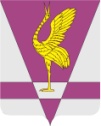 